 OBEC PROSEČNÉ 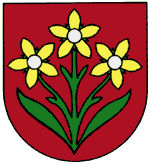 Prosečné čp. 37, PSČ 543 73, tel. 499441150, 499441146, IČO : 278 203 e-mail:obec.prosecne@iol.cz , www.obecprosecne.cz , IDDS: 78ka58eZ Á M Ě R  O B C E  P R O S E Č N É- prodej pozemku v majetku obce -Obec Prosečné podle § 39 zákona č. 128/2000 Sb., o obcích, ve znění pozdějších změnoznamuje záměrPRODEJ POZEMKU V MAJETKU OBCE PROSEČNÉPŘEDMĚT ZÁMĚRU PRODEJE: Pozemek p.p.č.  2134, k.ú. ProsečnéZáměr prodeje obecního majetku - části (≈3478m2) pozemku p.č. 2134, k.ú. Prosečné, zahrada (celková vým. 5478m2), po oddělení části o výměře ≈2000 m2 přiléhajících k p.p.č. 127/2Minimální nabídková cena ve výši 17,50 Kč/m2POZEMEK NENÍ DLE PLATNÉHO ÚP PROSEČNÉ URČEN K ZÁSTAVBĚNABÍDKY A PŘIPOMÍNKYObčané a zájemci mohou své připomínky k záměru obce předložit osobně nebo písemně do 15. 7 2022, 12:00 hod na adresu Obecního úřadu Prosečné, Prosečné 37, 543 73 Prosečné dne 29. 6. 2022                                                                            Jiří Bachtík v.r., starosta Vyvěšeno: 29. 06. 2022                                                                                                   Sejmuto: 15. 07. 2022